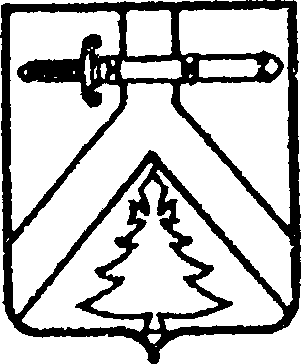 ИМИССКИЙ СЕЛЬСКИЙ СОВЕТ ДЕПУТАТОВКУРАГИНСКОГО РАЙОНА  КРАСНОЯРСКОГО КРАЯРЕШЕНИЕ21.07.2014                                       с.Имисское                                    №76-207-рОб отмене решения сельского  Совета депутатов от 29.05.2014 №74-205-р «О внесении изменений и  дополнений в Устав Имисского  сельсовета Курагинского района Красноярского края»В целях приведения Устава Имисского сельсовета Курагинского района Красноярского края в соответствие с требованиями Федерального закона от 06.10.03 г. № 131-ФЗ «Об общих принципах организации местного самоуправления в Российской Федерации», руководствуясь статьями  20, 58 Устава  Имисского сельсовета Курагинского района Красноярского края Имисского  сельский Совет депутатов РЕШИЛ:1. Отменить действие  решения сельского Совета депутатов от 29.05.2014 №74-205-р «О внесении изменений и  дополнений в Устав Имисского  сельсовета Курагинского района Красноярского края» как противоречащего действующему законодательству.2. Контроль за исполнением Решения возложить на Главу Имисского сельсовета Курагинского района Красноярского края А.А.Зоткина.3. Настоящее Решение вступает в силу со дня, следующего за днем официального опубликования (обнародования). Председатель сельского Совета депутатов			        А.В.ТурчановГлава  сельсовета                                                                     А.А.Зоткин